Рабочий лист для учащегося № 2Русский язык, 3 класс Тема: «Лексическое значение слова»Задание 1. Найдите в первом зале цокольного этажа витрину, в которой хранятся дорожный костюм и вещи, с которыми не расставался в поездках Сергей Павлович Королёв.      Прочитайте толкование слов и покажите стрелами предметы, о которых идёт речь. 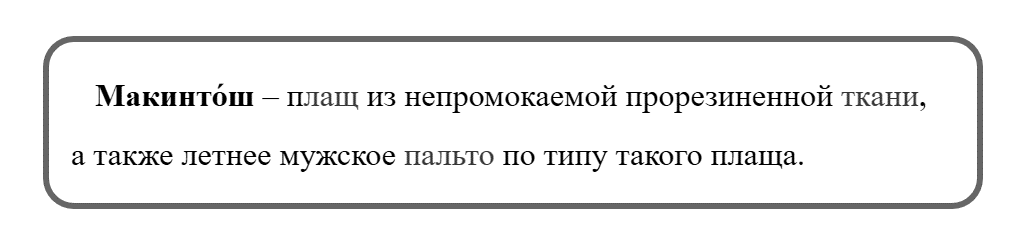 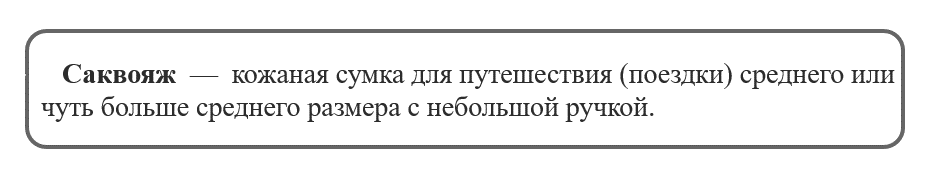 Как вы думаете, почему именно с этими вещами Королёв отправлялся в поездки? _________________________________________________________________________________________________________________________________________________________   Подберите синонимы к словам «макинтош» и «саквояж», разделив слова на две группы. 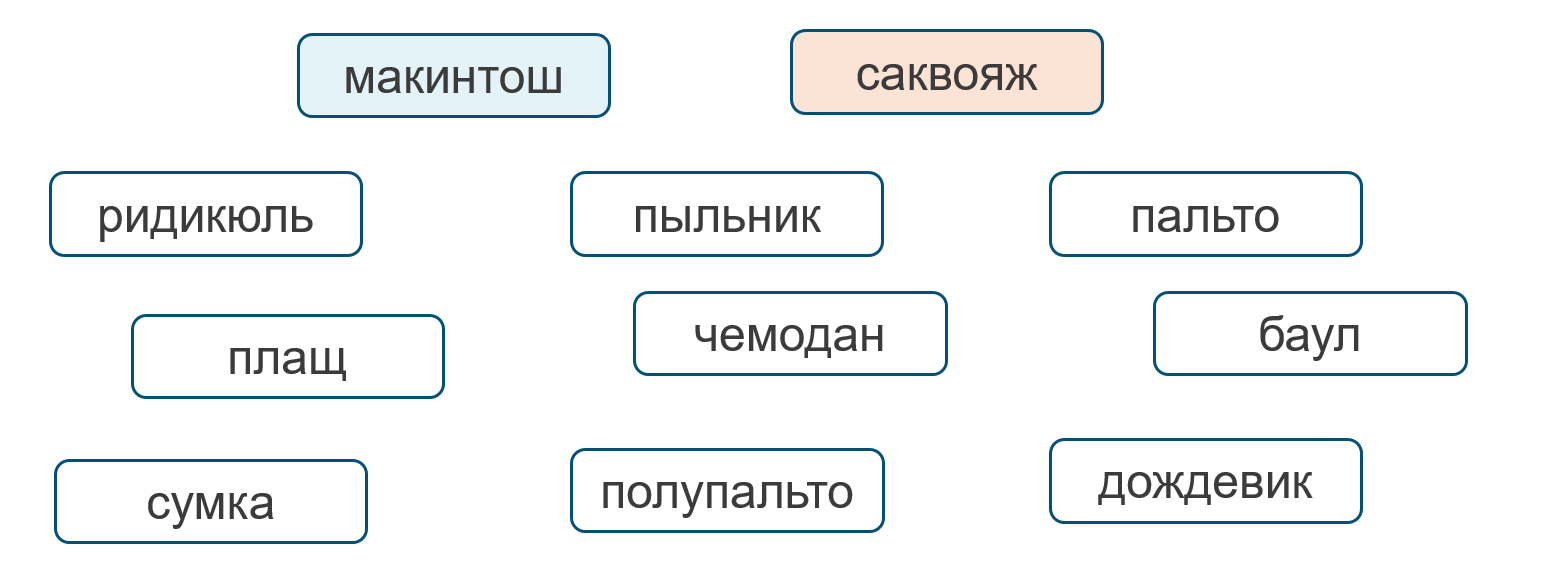    Составьте со словами «макинтош» и «саквояж» предложение. __________________________________________________________ __________________________________________________________Задание 2. Рассмотрите план первого этажа и определите, какие помещения там располагаются.Дом Сергея Павловича Королёва был гостеприимным. Здесь часто собирались родственники, друзья. В доме сложилась традиция: каждый из космонавтов после полёта в космос бывал приглашен в дом к Главному конструктору.Как вы думаете, где могли проходить эти встречи?____________________________________________________________Пройдите в столовую. Какие предметы нам подсказывают, что это столовая? __________________________________________________Сколько гостей могли принять Сергей Павлович и Нина Ивановна за этим столом? ________________________________________________Бывало, гостей в доме Сергея Павловича собиралось так много, что приходилось раздвигать стеклянные створки межкомнатной перегородки и приставлять ещё один стол. Задание 3. Осмотритесь в столовой. Какой предмет интерьера занимает центральное место в этом помещении? _________________Подберите однокоренные слова к слову «стол». Выделите корень. Стол – _____________________________________________________________________________________________________________________________________________________________________________Найдите среди однокоренных слов те слова, которые подходят к схеме. 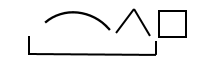     Известно, что за этим столом сидел и Юрий Гагарин – первый космонавт, и Герман Титов (он был дублёром Юрия Гагарина), и Валентина Терешкова – первая женщина-космонавт, и Алексей Леонов – космонавт, который первым вышел в открытый космос. Сидели за этим столом и многие другие люди, которые открывали для всей планеты тайны космоса.Задание 4. Все предметы интерьера имеют своё предназначение и название. Прочитайте названия предметов интерьера и их описания. Найдите эти предметы среди экспонатов музея. Около каждого названия предмета поставьте номер фотографии, на которой он изображён.   1.  2.    3.    4.       5.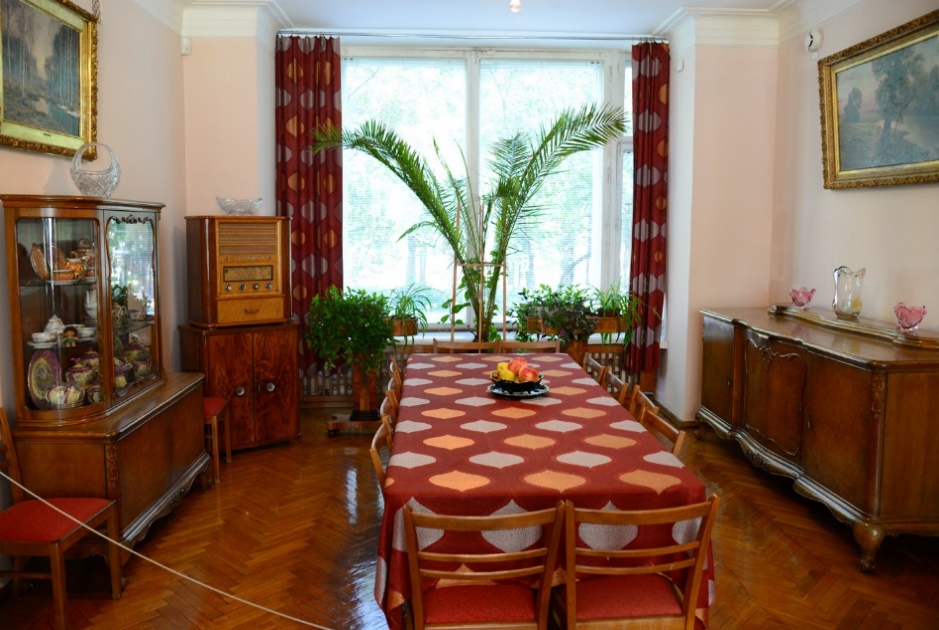 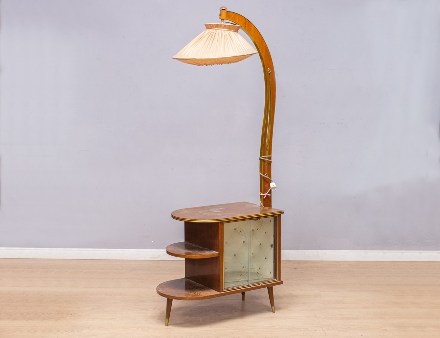 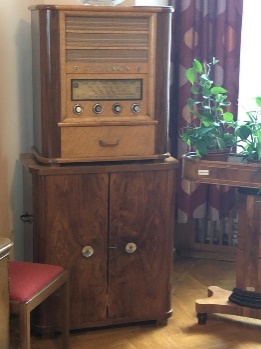 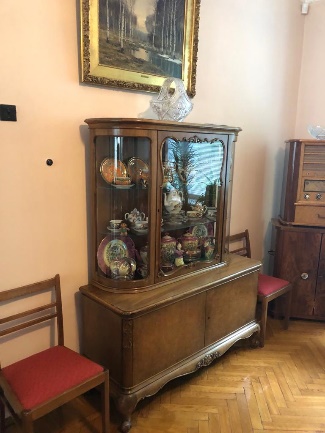 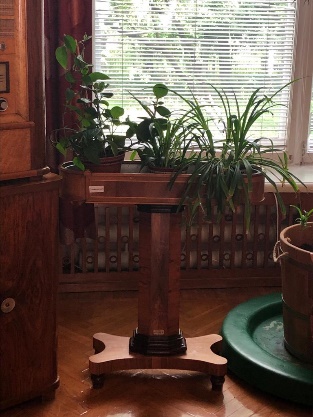 Радиолу фирмы «Телефункен» подарил Королёву друг – генерал Андрей Соколов. Рассмотрите предметы, которые хранятся в горке. ___________________________________________________________________________   Прочитайте информацию и запишите, как называется такой набор посуды. ____________________________________________________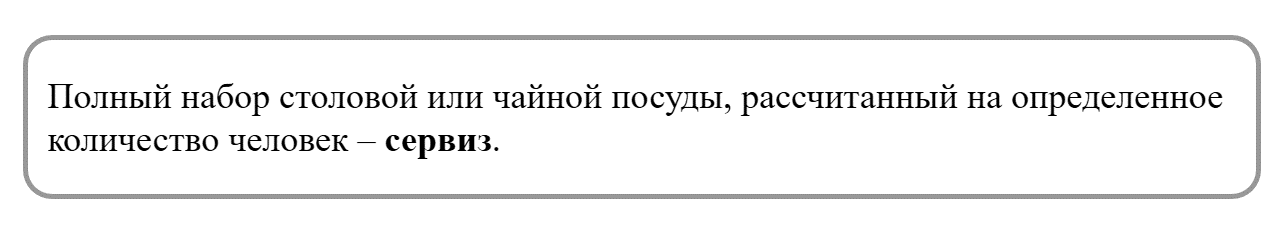    Запишите, какой сервиз по назначению стоит в горке. ___________________________________________________________Рассмотрите план первого этажа и определите, в какое помещение ведёт левая дверь, если стоять лицом к окну. ___________________________________________________________Пройдите в сервизную. Как вы думаете, какое назначение было у этого помещения? ________________________________________________________________________________________________________________________________Задание 5. В какое помещение ведёт дверь из сервизной? _________   Сергей Павлович любил завтракать именно на кухне. Ближе к двери – место Королёва. Он предпочитал самую простую еду. Нина Ивановна писала о гастрономических предпочтениях мужа: «Супы любил прозрачные, то есть бульон должен быть прозрачным. Рассольник (с почками), грибной суп (из белых сушеных грибов) никогда не ел со сметаной. Говорил: “Сметана отбивает вкус и запах грибов”. Домашнюю лапшу куриную называл “куриная мечта”, но это в шутку, а не потому, что очень любил. <…> Варёную колбасу (тонкую) в шутку называл “собачья радость”». Выпишите из текста названия супов, которые любил С.П. Королёв.__________________________________________________________Какое слово в названии «куриная лапша» Сергей Павлович заменял? Какое название блюда получалось? Верно ли, что лапша была самым любимым блюдом Королёва? __________________________________________________________________________________________________________________________________________________________Задание 6. Составьте текст из 2-3 предложений о столовой, сервизной, кухне. Используйте слова, с которыми работали на уроке. 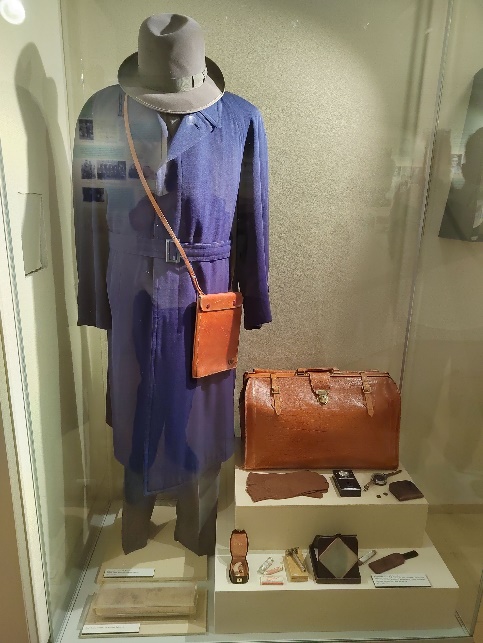 Это интересно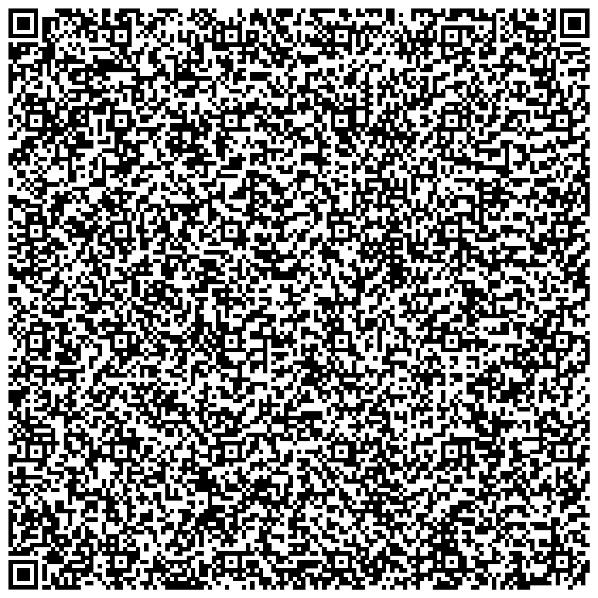 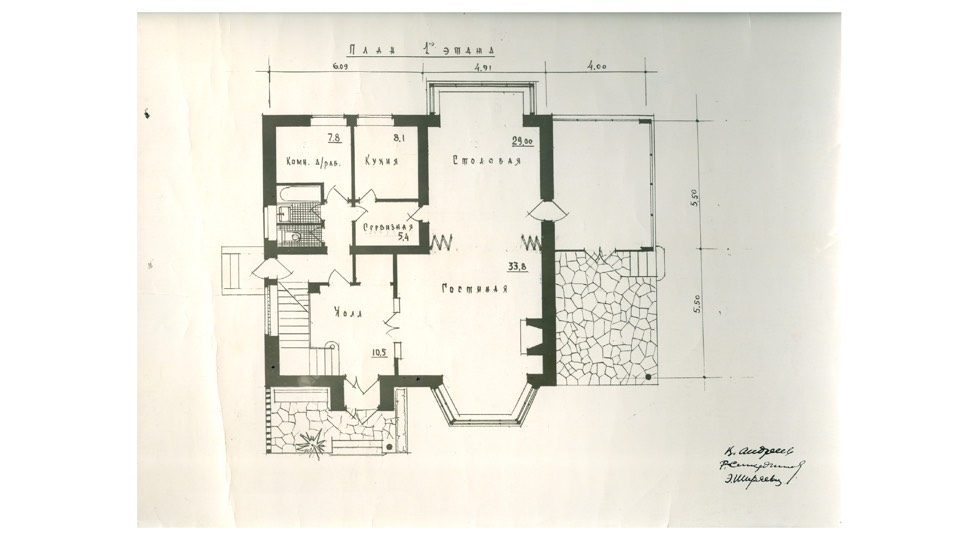 Номер фотографииНазвание и описание предметов интерьера4Горка – шкаф-буфет с застеклёнными дверцами, предназначенный для хранения и демонстрации высокохудожественной посуды.3Радиола – бытовое радиоэлектронное устройство, конструктивно объединяющее в одном корпусе радиоприёмник и электрофон.2Бар-торшер – напольный светильник на высокой подставке с абажуром, закрывающим источник света. Также у него есть тумбочка для хранения посуды.5Жардиньерка – художественно оформленный цветочный столик или ящик.1Баю – старинная мебель, род шкафа.